Table S1. List of primers used for the quantitative real-time reverse transcription-polymerase chain reaction.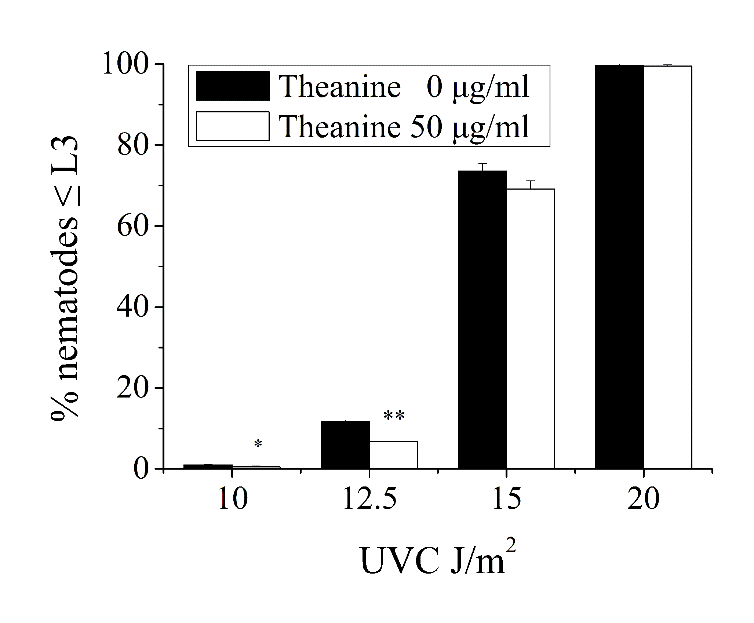 Supplementary figure S1. Effect of combination of various concentrations of L-theanine treatment and different doses of UVC irradiation on L3 arrest. The most obvious reduction of L3 arrest was in the combination of UVC (12.5 J/m2) + L-theanine (50 µg/ml). Results are means ± SD (n = 5, t test, * P < 0.05, ** P < 0.01).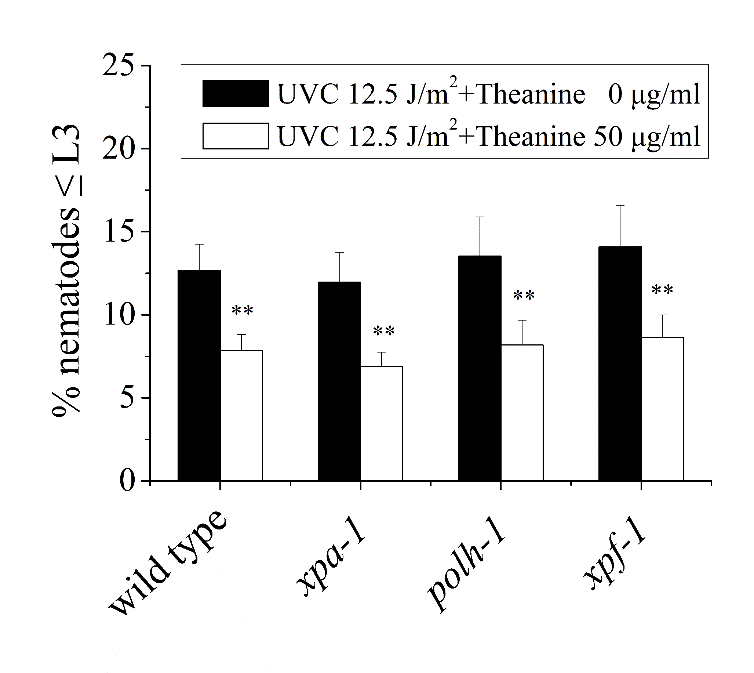 Supplementary figure S2. Mutations in NER gene (xpa-1, polh-1, and xpf-1) did not affect L3 arrest in UVC-exposed C. elegans treated by L-theanine. Results are means ± SD (n = 5, t test, ** P < 0.01).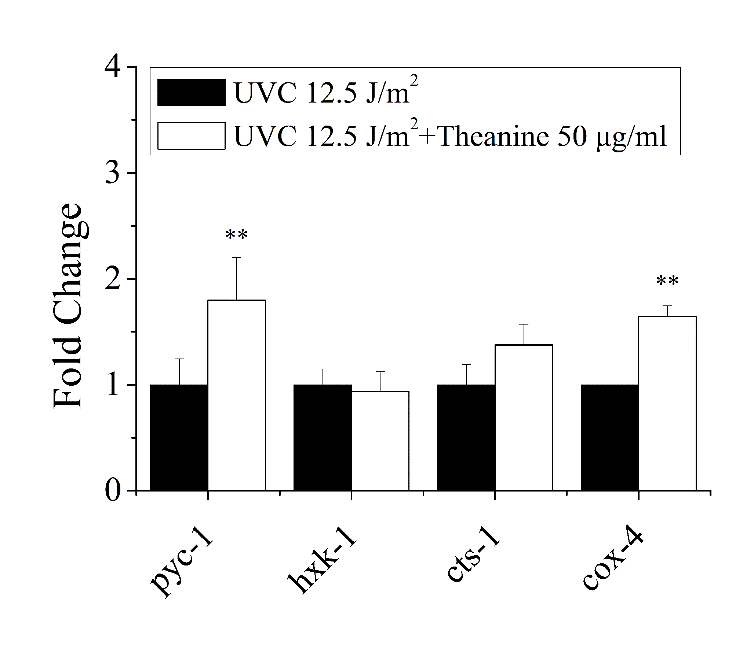 Supplementary figure S3. Effect of L-theanine treatment on the relative expression of mitochondrial energy metabolism related genes in UVC-exposed C. elegans. L-theanine treatment did not affect hxk-1(glycolysis) and cts-1 (TCA cycle) mRNA levels in UVC-exposed C. elegans treated by L-theanine, but up-regulated pyc-1 (TCA cycle) and cox-4 (mitochondrial respiratory chain) expression. Results are means ± SD (n = 5, t test, ** P < 0.01).Gene namePrimer sequencebec-1lgg-1atg-18dct-1hsp-60cox-4 cts-1pyc-1 hxk-1 tba-1   Fw (5΄TGATCTCTGCTGACAAGGCTT3΄)Rv (5΄CCGACCTTGAATCCAGTTGG3΄) Fw (5΄GCACCAAAGTCAAAGCTCCA3΄)Rv (5΄CCTCGTGATGGTCCTGGTAG3΄)Fw (5΄TGGGGCACAAAGATGGCTA3΄)    Rv (5΄CCAAGATGTGTAAGATTTTCGCC3΄) Fw (5΄ATCGCACAATCTCCTCACGT3΄)    Rv (5΄GGACAGTCTTTGGAGGTGTATT3΄)Fw (5΄GGGGAAGCCCAAAGATCACA3΄)    Rv (5΄TCCAGCCTCCTCATTAGCCT3΄)Fw (5΄GCCCCAATTCGCGCCAAGGA3΄)    Rv (5΄AGGTTGGCGGCAGTTCTGGG3΄)Fw (5΄CTCGACAACTTCCCAGATAACC3΄)    Rv (5΄GGTACAGGTTGCGATAGATGATAGC3΄)Fw (5΄TCCAACTACTCCTCTTGCTACTGAC3΄)    Rv (5΄GTGATCATACATCCTGGTCTACTGC3΄)Fw (5΄GTGCGACGAGTACTTTCTCAACTG3΄) Rv (5΄CTAGAGATGACGTCACACACTTCTC3΄)Fw (5΄TGATCTCTGCTGACAAGGCTT3΄)Rv (5΄CCGACCTTGAATCCAGTTGG3΄)